Кондратьев Олег ВладимировичDocuments and further information:Свидетельство сварщика № 0078/2009/10Свидетельство перевозка опасныъх грузов № 0064/2009Свидетельство спациалиста спасательных шлюпок и плотов № 0194/2009Свидетельство начальная подготовка и инструктаж по  вопросам безопасности № 0811/2006Свидетельство квалифицированного матроса № 002269/2009/10Position applied for: WelderDate of birth: 08.08.1985 (age: 32)Citizenship: UkraineResidence permit in Ukraine: NoCountry of residence: UkraineCity of residence: SevastopolPermanent address: ул. Космонавта Волкова дом 23Contact Tel. No: +38 (095) 247-23-93E-Mail: KondratyevOleg@mail.ruU.S. visa: NoE.U. visa: NoUkrainian biometric international passport: Not specifiedDate available from: 29.05.2009English knowledge: ModerateMinimum salary: 1500 $ per month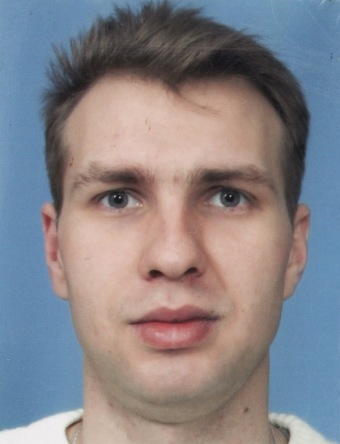 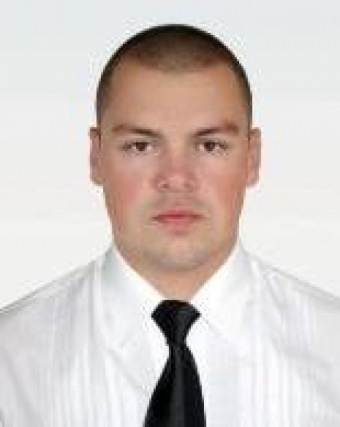 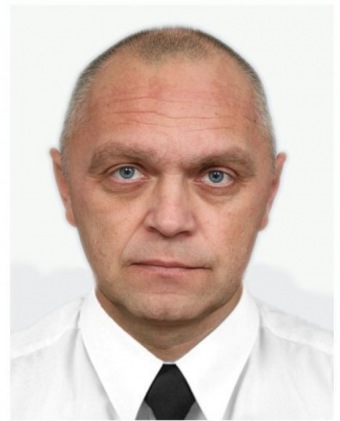 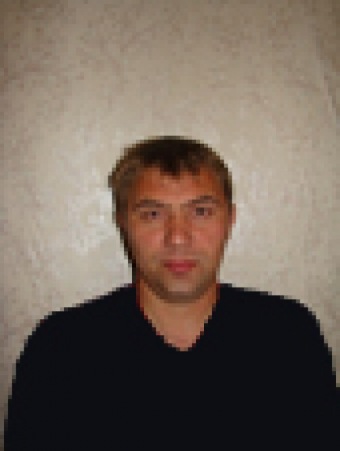 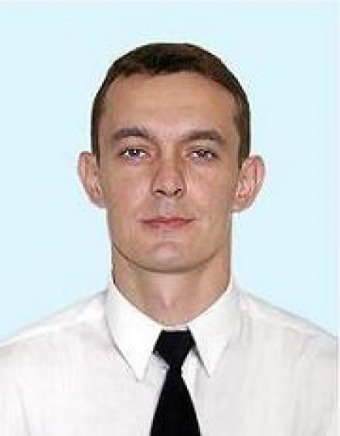 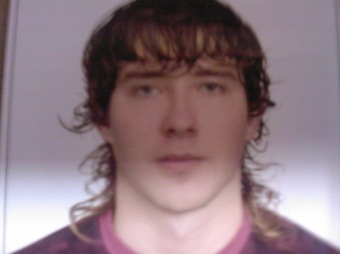 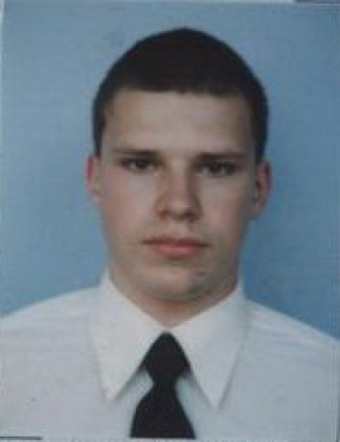 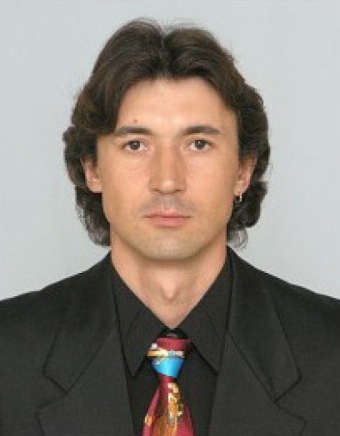 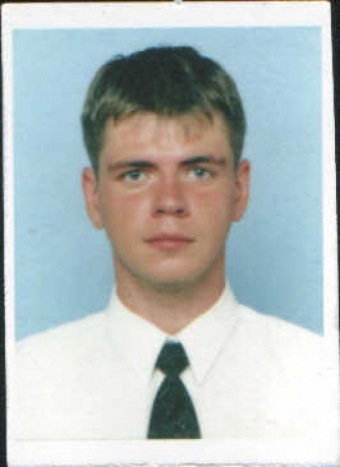 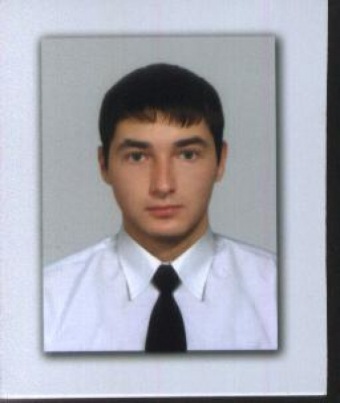 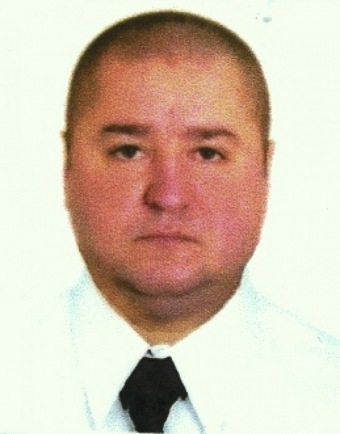 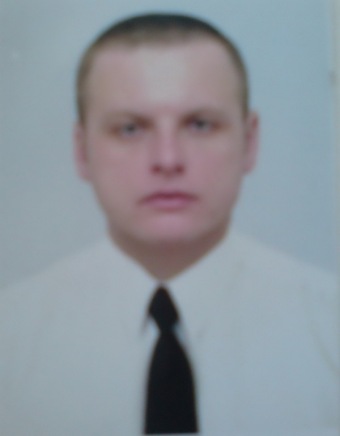 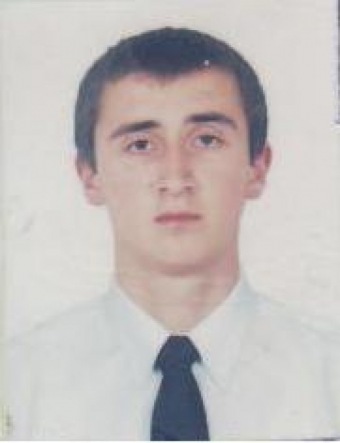 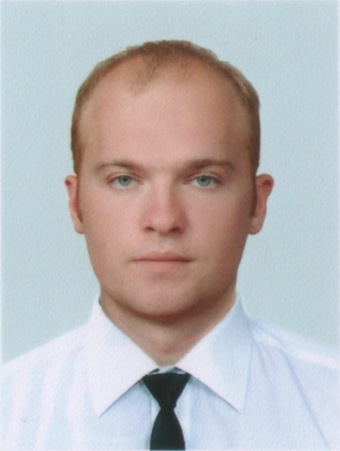 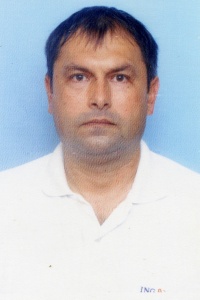 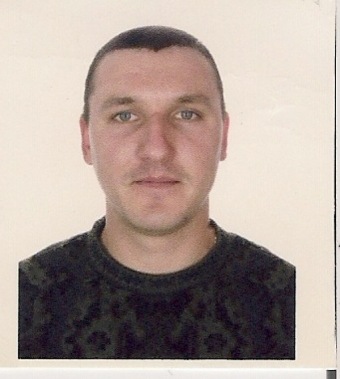 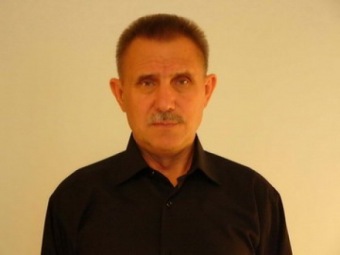 